แบบฟอร์มขอออกฝึกสหกิจศึกษาส่วนหน่วยงานชื่อสถานที่ฝึกงาน (Name of employer)...............................................................................................................................     ที่อยู่ (Address)..........................................................................................................................................................................เบอร์โทรศัพท์ติดต่อ...............................................................โทรสาร…….................................................................................ตำแหน่งที่ต้องการเรียนถึง........................................................................................................................................................                                                       กรุณาระบุการนำหนังสือขอความอนุเคราะห์ฝึกสหกิจศึกษายื่นต่อสถานประกอบการ นักศึกษายื่นด้วยตนเอง	           ให้ทางคณะฯจัดส่งให้ ส่วนนักศึกษา๑. ชื่อ-สกุล....................................................................................ชื่ออาจารย์ที่ปรึกษา.............................................................หลักสูตรสาขาวิชา...................................................................ชั้น/ห้อง.........................เบอร์ติดต่อ.........................................๒. ชื่อ-สกุล....................................................................................ชื่ออาจารย์ที่ปรึกษา.............................................................หลักสูตรสาขาวิชา...................................................................ชั้น/ห้อง.........................เบอร์ติดต่อ.........................................๓. ชื่อ-สกุล....................................................................................ชื่ออาจารย์ที่ปรึกษา.............................................................หลักสูตรสาขาวิชา...................................................................ชั้น/ห้อง.........................เบอร์ติดต่อ.........................................๔. ชื่อ-สกุล....................................................................................ชื่ออาจารย์ที่ปรึกษา.............................................................หลักสูตรสาขาวิชา...................................................................ชั้น/ห้อง.........................เบอร์ติดต่อ.........................................๕. ชื่อ-สกุล....................................................................................ชื่ออาจารย์ที่ปรึกษา.............................................................หลักสูตรสาขาวิชา...................................................................ชั้น/ห้อง.........................เบอร์ติดต่อ.........................................**หมายเหตุ :กรุณาเขียนด้วยลายมือตัวบรรจงและอ่านได้ง่าย และ ฝึกในสถานประกอบการเดียวกัน รวบรวม CO.S-๐๑ ของทุกคน แล้วนำเอกสารฉบับนี้ปะหน้า                กรอกรายละเอียดของทุกคนให้ครบถ้วนพร้อมแนบใบแสดงผลการเรียนของทุกภาคเรียนส่งงานสหกิจศึกษานักศึกษาสามารถขอฝึกสหกิจศึกษาได้ครั้งละ ๑ สถานประกอบการเท่านั้นไม่อนุญาตให้นักศึกษา เปลี่ยนสถานที่ฝึกสหกิจ หากสถานประกอบการตอบรับแล้ว โดยไม่มีเหตุผลอันสมควร(ยกเว้นได้รับอนุมัติจากคณบดี)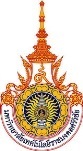 มหาวิทยาลัยเทคโนโลยีราชมงคลศรีวิชัยสหกิจศึกษาและการฝึกงานวิชาชีพ